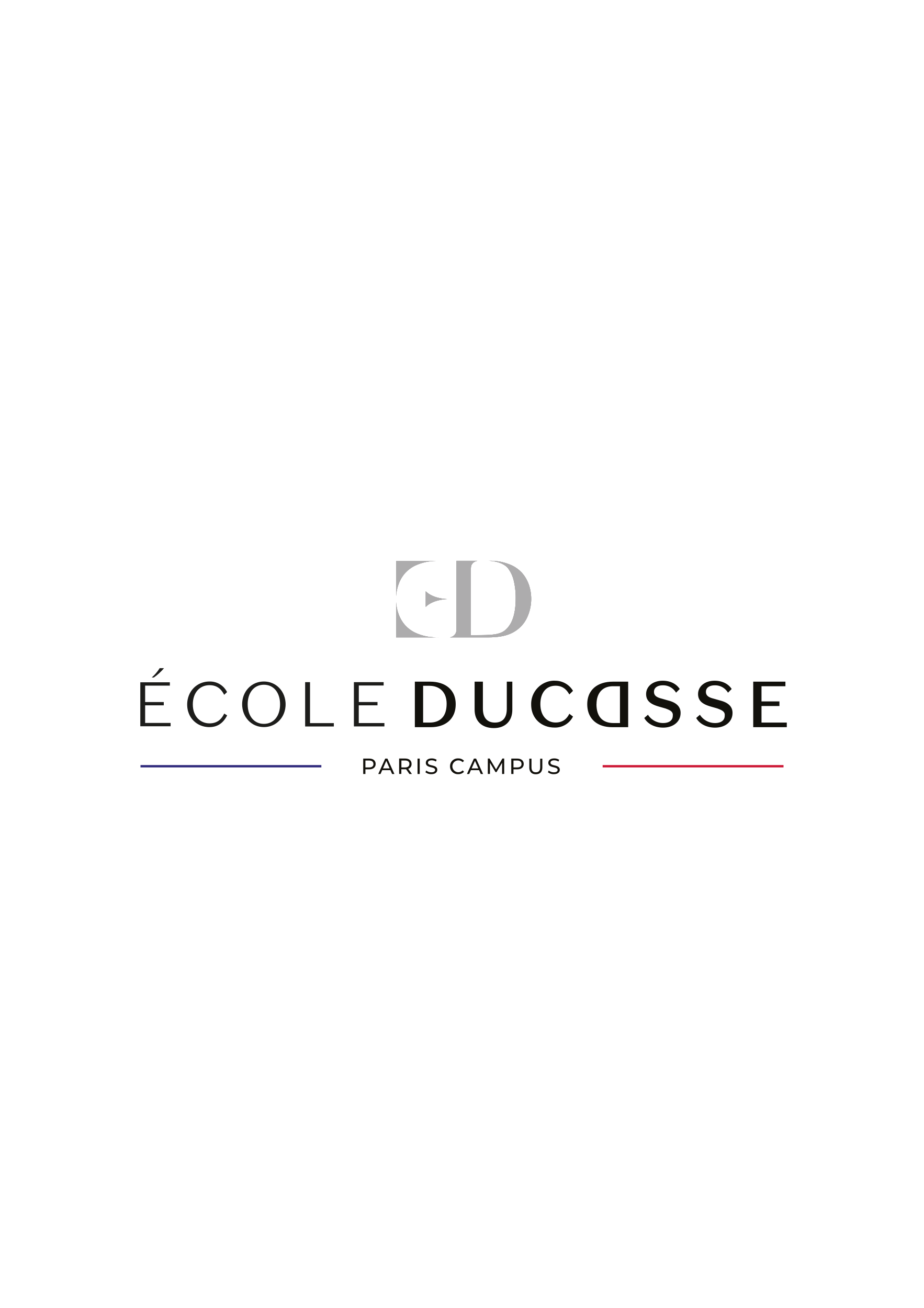                                                                            AUTOUR DES VINS NOS FORMATIONS A L’ECOLE DUCASSE« Promouvoir la diversité des terroirs, des cultures et des cuisines du monde. Privilégier l’achat de produits de saison et locaux. Apprendre à respecter la terre et les lois de la nature pour mieux se nourrir et préserver notre avenir. » Alain Ducasse.Saisonnalité, traçabilité des produits, circuits-courts, valorisation et promotion de tous les terroirs. Plus qu’un partage de valeurs, c’est un véritable engagement en faveur des produits et producteurs locaux que nous transmettons à ceux que nous formons. En les initiant au concept de la Naturalité, développé par le Chef Alain Ducasse, nous leur offrons une vision durable de la gastronomie et les invitons à prendre soin de la planète et des hommes. Imprégnées de la philosophie du chef multi-étoilé, chacune de nos formations fait la promotion de l’éco-responsabilité et du zéro gaspillage. A l’Ecole Ducasse, nous avons à cœur de former des chefs citoyen.Les formations de l’Ecole Ducasse accompagnent les entreprises afin de leur permettre de répondre aux mutations du marché liées à la situation sanitaire actuelle. Dans un souci d’innovation permanente, nos programmes enseignent aux participants le développement de nouvelles recettes, de nouveaux procédés de fabrication et de nouveaux services afin de satisfaire les nouveaux besoins des clients.DATE, DURÉE ET COUT DE LA SESSIONDu 19 – 20 avril 20232 jours – 16 heures  750 € HT CONTENU DE LA FORMATIONRévision des bases de l’œnologie : les vignobles français, les terroirs, les cépages, les vinifications, etc.Personnel de sommellerie : profil, comportement, tenue et qualités indispensablesConception de carte : supports, sélection, prix de vente et évolutionCave : type de stockage, organisation et mise en place pour le serviceGestion des stocks : suivi, volume, rotation, valorisation, coûts d’achatLe service : accueil, prise de commande et approche commercialeECOLE DUCASSE – PARIS CAMPUS                                                                            AUTOUR DE VINS                                                                      METHODES PEDAGOGIQUESPédagogie active basée sur des explications théoriquesFormation dynamique impliquant la participation des stagiairesDégustation œnologique professionnelleAuto-analyse de fin de stageEchanges entre participantsOBJECTIFS GENERAUX ET CONNAISSANCES TRANSVERSESRedécouvrir le monde du vin et les fondamentaux du métier de sommelierActualiser vos connaissances en œnologieComprendre comment élaborer et tenir une carte des vins cohérentes avec l’identité de votre établissement et vos types de prestationApprendre les bonnes pratiques et règles essentielles de service Savoir gérer les stocks et comprendre l’impact financier de la gestion d’une caveECOLE DUCASSE – PARIS CAMPUS                                                                           AUTOUR DES VINSPUBLIC CONCERNEProfessionnels de la restauration (salle, bar, management, cuisine, etc.)PRE-REQUISL’inscription à ce stage est ouverte à toutes les personnes majeures et aux professionnels de l’hôtellerie-restauration.ORGANISATION Effectif maximum : 10 personnesLieu de formation : Ecole Ducasse Paris Campus16 – 20 avenue du Maréchal Juin, 92360 MeudonHoraires : de 9h à 17h (présence obligatoire à 8h30 autour d’un café d’accueil)Les déjeuners sont inclus et pris en commun sur placeAppareil photo autorisé ECOLE DUCASSE – PARIS CAMPUS                                                                           AUTOUR DES VINSAPPRECIATION DE RESULTATUn certificat de réalisation de l’action de formation est remis à chaque participant à l’issue de la formation.SUPPORT DE COURSLes documents pédagogiques sont remis à chaque participant en fin de stage sous format électronique.ENCADREMENT PEDAGOGIQUELa formation est assurée par un professionnel, spécialiste du domaine enseigné, et encadrée par le comité pédagogique de l’Ecole Ducasse Paris Campus.DELAI ET MODALITES D’ACCES AUX FORMATIONS 
L’inscription aux sessions se fera en fonction de vos contraintes et selon les places disponibles. Nos formations sont accessibles aux personnes en situation de handicap. Les aspects, l’accessibilité et le type de handicap au regard des modalités d’accompagnement pédagogiques sont à évoquer impérativement au cours de l’entretien préalable à toute contractualisation afin de pouvoir orienter ou accompagner au mieux les personnes en situation de handicap. Tél : 01 34 34 19 00Email : pariscampus@ecoleducasse.comecoleducasse.comECOLE DUCASSE – PARIS CAMPUS